Vor dem Lesen1.	Haben Sie schon einmal eine Dating-App genutzt? Falls ja: Welche Erfahrungen 	haben Sie damit gemacht? Falls nein: Würden Sie es ausprobieren und warum 	(nicht)?____________________________________________________________________________________________________________________________________________________________________________________________________________________________________________________________________________________________________________2.	Im Internet findet man Dating-Apps zu bestimmten Themen. Aus welchem 	Themenbereich würden Sie gern jemanden kennenlernen und warum?____________________________________________________________________________________________________________________________________________________________________________________________________________________________________________________________________________________________________________3.	Welche Unterschiede haben Sie bei der Nutzung von Dating-Apps in Deutschland im 	Vergleich zu Ihrem Heimatland bemerkt? Berichten Sie in Ihrer Lerngruppe.____________________________________________________________________________________________________________________________________________________________________________________________________________________________________________________________________________________________________________LesenLesen Sie den Text Grün ist die Liebe und die Aufgaben 1 bis 6 dazu. Wählen Sie: Sind die Aussagen richtig (R) oder falsch (F)?Ähnlicher Typ: Goethe-Zertifikat B1, Lesen, Teil 11.	Viele Menschen warten auf den Sommer, um sozial wieder aktiver zu werden. 	R □	F □2.	Während der Pandemie haben nur wenige Menschen Online-Dating-Portale 					genutzt. 																				R □	F □3.	Thematische Dating-Apps sind für Menschen, die Gemeinsamkeiten suchen.		R □	F □4.	Bei grünen Dating-Apps gibt es keine Profilbilder.									R □	F □5.	Im Profil muss man angeben, ob man sich vegetarisch oder vegan ernährt.		R □	F □6.	Grüne Dating-Apps werden seltener genutzt als große bekannte Dating-Apps. 	R □	F □Wortschatz1.	Wie heißen die Wörter aus dem Text? Verbinden Sie. Ergänzen Sie auch den 	bestimmten Artikel.a) 	Umwelt...			A 	...suche			________________________________b) 	Partner...			B 	...bild				________________________________c) 	Winter...			C 	...situation			________________________________d) 	Lebens...			D 	...monat			________________________________e) 	Profil...				E 	...bewusstsein		________________________________2.	Wortfamilien: Finden Sie das fehlende Nomen. Ergänzen Sie auch den bestimmten 	Artikel.Beispiel: 	möglich – die Möglichkeita) 	eingeschränkt 	– _______________b) 	spontan 			– _______________c) 	langweilig	 		– _______________d) 	ökologisch 		– _______________e) 	umweltbewusst 	– _______________GrammatikErgänzen Sie die passende Präposition aus dem Wortkasten.1. 	Besonders ______ Singles ______ Partnersuche waren die Wintermonate nicht einfach.2. 	Aber wie vermeidet man unangenehme oder langweilige Begegnungen mit Menschen, 	______ denen man wenig gemeinsam hat?3. 	Denn sie richten sich ______ bestimmte Zielgruppen und ermöglichen damit eine 	Vorauswahl.4. 	Wer ______ Ökologie Wert legt, kann sich online ______ einem der grünen Dating-Portale 	registrieren.5. 	In den Profilen kann man dann entdecken, wer sich ______ Umweltschutz und biologische 	Ernährung interessiert.6. 	Wenn jemand ähnliche Vorstellungen hat, kann man sich im Chat direkt ______ eine 	schöne Radtour verabreden.7. 	Wenn man jemanden ______ ähnlichen Werten sucht, findet man ______ diesem Weg 	sicher schneller ein vielversprechendes Match.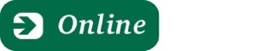 Diese Aufgabe bieten wir Ihnen auch als Online-Übung an. Sie finden sie als H5P-Übung in Ihren Downloadprodukten und können sie dann auf Ihrer Lernplattform einbinden – oder Sie nutzen die Übung direkt auf unserer Webseite. Passwort: H5P-PSSchreibenEine E-Mail schreibenÄhnlicher Typ: Goethe-Zertifikat B1, Schreiben, Aufgabe 1Sie haben vor zwei Wochen jemanden im Internet kennengelernt und diese Person bereits einige Male getroffen. Sie mögen diese Person sehr gerne und sprechen nun mit einem Freund/einer Freundin über diese Erfahrung.•	Beschreiben Sie: Wie waren die ersten Treffen mit der Person?•	Begründen Sie: Was mögen Sie an der Person und warum?•	Machen Sie einen Vorschlag für ein Treffen mit Ihrer Freundin/Ihrem Freund.Schreiben Sie eine E-Mail (ca. 80 Wörter).Schreiben Sie etwas zu allen drei Punkten.Achten Sie auf den Textaufbau (Anrede, Einleitung, Reihenfolge der Inhaltspunkte, Schluss).Sie haben 20 Minuten Zeit.__________________________________________________________________________________________________________________________________________________________________________________________________________________________________________________________________________________________________________________________________________________________________________________________________________________________________________________________________________________________________________________________________________________________________________________________________________________________________________________________________________________________________________________________________________________________________________________________________________________________________________________________________________________________________________________________________________________________________________________________________________________________________________________________________________________________SprechenImmer mehr Menschen suchen heute über Dating-Apps nach einer festen Partnerschaft. Sie haben die Aufgabe, mit Ihrer Lernpartnerin / Ihrem Lernpartner über diese Entwicklung zu diskutieren und über mögliche Konsequenzen nachzudenken.Machen Sie sich zunächst Notizen zu den folgenden Punkten:1.	Gründe für die Beliebtheit von Dating-Apps2.	Vor- und Nachteile des Kennenlernens von Menschen online3.	die mögliche Entwicklung in der Zukunft4.	Ihre eigene Erfahrung mit dem Thema___________________________________________________________________________________________________________________________________________________________________________________________________________________________________________________________________________________________________________________________________________________________________________________________________________________________________________________________________________________________________________________________________________________________________________________________________________________________________________________________________________________________________Diskutieren Sie nun mit Ihrer Lernpartnerin / Ihrem Lernpartner und überlegen Sie gemeinsam, ob es mehr Vor- oder mehr Nachteile gibt, wenn Menschen sich online kennenlernen und dann eine Partnerschaft beginnen.LösungenLesen1. F  •  2. F  •  3. R  •  4. F  •  5. F  •  6. RWortschatz1.a) 	das Umweltbewusstseinb) 	die Partnersuchec) 	der Wintermonatd) 	die Lebenssituatione) 	das Profilbild2.a) 	die Einschränkungb) 	die Spontan(e)itätc) 	die Langeweiled) 	die Ökologiee) 	das UmweltbewusstseinGrammatik1. für; auf  •  2. mit  •  3. an  •  4. auf; bei  •  5. für  •  6. auf  •  7. mit; auf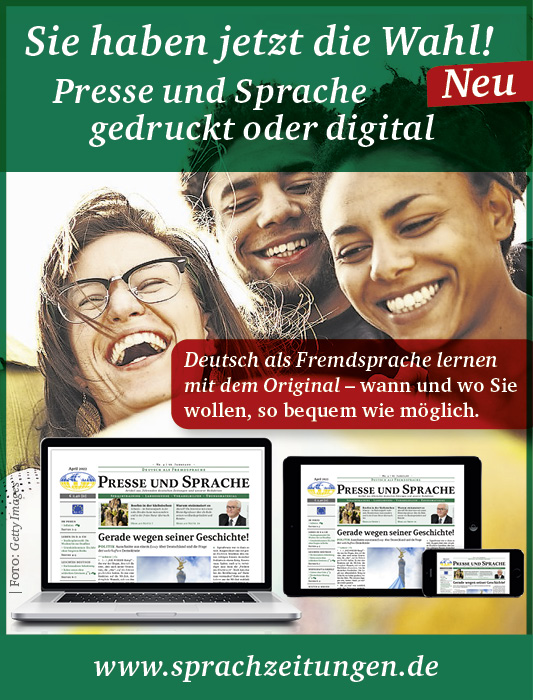 Hinweis: Die Zugangsdaten zu Ihrem persönlichen Abo dürfen Sie nicht an Dritte weitergeben.